Introductory Recreational Games Syllabus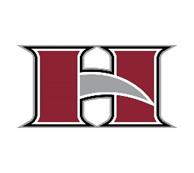 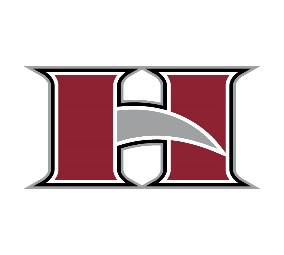 Course Description: Introduces recreational games for lifetime leisure activities which may include table tennis, shuffleboard, frisbee, deck tennis, new games, horseshoes, darts and croquet. Emphasizes the rules of each game and the skills necessary to play.Course Objectives: PERG.5.b  Participate in activities designed to improve skills for personal challenge, enjoyment & expression. PERG.3.c  Analyze the relationship between physical activity and longevityPERG.2.a  Integrate a variety of strategies, tactics, concepts, and skills during recreational games activities.Sport/Game or Activities: May include, but not limited to: Recreational Board/Card Games, Floor Shuffleboard, Horseshoes, Cornhole, Pickleball, Ultimate Frisbee, Checkers, Disc Golf, Bocce, Bowling, Table Tennis, and Chess. Requirements:Athletic shoes in order to participate in specific activities (Pickleball, Ultimate Frisbee, Bowling)A change of clothes is optional. (There will be recreational games units where athletic wear is required)Any class that is missed because of an absence or injury will be counted as a zero. A written assignment on the current unit will be required as a make-up. Test will be given on rules/regulations and terminology of the sports or activities. Binder/FolderGrades: Game/Activity Participation 70% Test 20%  Final Exam 10% EACH DAY’S PARTICIPATION GRADE IS WORTH 10 POINTS FOR A TOTAL OF 50 POINTS PER WEEK. IF THE STUDENT CHOOSES NOT TO PARTICIPATE, PARTICIPATION POINTS WILL BE DEDUCTED ACCORDINGLY. 